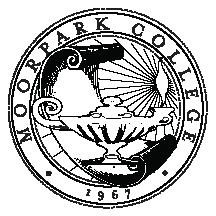 AGENDAFaculty Development Standing College CommitteeWednesday, November 20, 2013, 2:30PM-4:00PM in A138Charter: The Faculty Development Committee makes recommendations on the direction of professional development activities for full-time and part-time faculty, including:In consultation with the EVP, conduct and evaluate new faculty orientationPlan and implement Fall Flex Week activitiesEvaluate applications and award professional development funds. Funds to be considered are limited to those monies identified in the AFT Collective Bargaining AgreementPlan, implement, and assess year-round professional development opportunities MEMBERSHIP/ATTENDANCEMEMBERAttendanceMEMBERAttendanceCo-Chair DeanKim HoffmansCo-Chair FacultyMargaret TennantLearning ResourcesEnglish/ESLWorld LanguagesFaten HabibJudith RamosBeth Gillis-SmithInstructional TechnologyAshley ChelonisChem/ Earth SciencesCNSE/CSMathematicsVince CrisostomoMary MillsBrendan PurdyDigital MediaVisual & Applied ArtsNoneNoneNoneSocial  SciencesBehavioral SciencesBusinessAthleticsRay ZhangCynthia Sheaks-McGowanNoneNoneAccess/LSCounselingMusic/DancePerforming/ Theater ArtsNoneJudi GouldNoneSteve DoyleAnimal ScienceHealth SciencesLife ScienceNoneNone Rachel MessingerUnion RepRenee FraserDeanAmanuel GebruGUESTSAGENDA ITEMACTIONCALL TO ORDER AND READING OF MINUTESApproval of Minutes: 10/16/13WORKGROUP REPORTSFlex: Update on Spring 2014 Faculty Travel Funding: Two requests were granted:  (1) F-T for $250 and (2) P-T for $350KudosTechnologyPREVIOUS BUSINESSVote to recommend that AFT announcements be included in Professional Development (Flex) programsFall Fling and subsequent survey resultsNEW BUSINESSCollege Hour:   Guest speaker: Julie Campbell.ANNOUNCEMENTSNEXT MEETINGS: 1/15/14, 2/19/14, 3/19/14, 4/16/14, May TBDDecember? Adjournment